ProjektsteckbriefAktivität zur Förderung der NahmobilitätKontakt und WEItere InformationenBitte senden Sie den ausgefüllten Steckbriefpostalisch an:		Per E-Mail an:			per Fax an:ivm GmbH				nahmobil@ivm-rheinmain.de	069-660759-90AG NahmobilitätBessie-Colemann-Straße 760549 Frankfurt am MainKontakt für Rückfragen:			Felix Rensch		Jens Vogel		ivm GmbH069-660759-44	069-660759-72	AG Nahmobilität						Bessie-Colemann-Straße 7E-Mail: nahmobil@ivm-rheinmain.de	60549 Frankfurt am MainWeitere Informationen zum Projekt unter: www.ivm-rheinmain.de www.nahmobil-hessen.deWir bedanken uns herzlich für Ihre Unterstützung!KommuneKommuneKommuneKommuneTitel der AktivitätTitel der AktivitätTitel der AktivitätTitel der AktivitätThemenschwerpunktThemenschwerpunktThemenschwerpunktThemenschwerpunkt Fußverkehr ÖV (inkl. Carsharing) und Nahmobilität Kinder und Jugendliche, Schulwege Verkehrssicherheit und Gesundheit  Fußverkehr ÖV (inkl. Carsharing) und Nahmobilität Kinder und Jugendliche, Schulwege Verkehrssicherheit und Gesundheit  Radverkehr Stadtraumgestaltung und Nahversorgung Barrierefreiheit Kommunikation und Information Radverkehr Stadtraumgestaltung und Nahversorgung Barrierefreiheit Kommunikation und Information Sonstiger Themenschwerpunkt:  Sonstiger Themenschwerpunkt:  Sonstiger Themenschwerpunkt:  Sonstiger Themenschwerpunkt: Art der AktivitätArt der AktivitätArt der AktivitätArt der Aktivität Infrastruktur und Service                                                       Strategien, Pläne, Konzepte                                                Vernetzung von Akteuren, Bürgerbeteiligung             Infrastruktur und Service                                                       Strategien, Pläne, Konzepte                                                Vernetzung von Akteuren, Bürgerbeteiligung             Recht und Organisation Kommunikation und Information Handbuch/Leitfaden Recht und Organisation Kommunikation und Information Handbuch/Leitfaden Sonstige Aktivität (Bezeichnung):  Sonstige Aktivität (Bezeichnung):  Sonstige Aktivität (Bezeichnung):  Sonstige Aktivität (Bezeichnung): LaufzeitLaufzeitLaufzeitLaufzeitWie lange und wie oft fand die Aktivität statt? Falls es sich um ein Projekt handelt: Wie lange war die Projektlaufzeit?Wie lange und wie oft fand die Aktivität statt? Falls es sich um ein Projekt handelt: Wie lange war die Projektlaufzeit?Wie lange und wie oft fand die Aktivität statt? Falls es sich um ein Projekt handelt: Wie lange war die Projektlaufzeit?Wie lange und wie oft fand die Aktivität statt? Falls es sich um ein Projekt handelt: Wie lange war die Projektlaufzeit?Adresse/Objektbeschreibung der AktivitätAdresse/Objektbeschreibung der AktivitätAdresse/Objektbeschreibung der AktivitätAdresse/Objektbeschreibung der AktivitätRäumlicher BezugRäumlicher BezugRäumlicher BezugRäumlicher Bezug Quartiersebene Regionale Ebene Kommunale Ebene Landesebene Kommunale Ebene Landesebene Kreisebene BundesebeneBeteiligte AkteureBeteiligte AkteureBeteiligte AkteureBeteiligte AkteureWelche Akteure waren beteiligt und mit welcher Aufgabe waren diese betraut?Welche Akteure waren beteiligt und mit welcher Aufgabe waren diese betraut?Welche Akteure waren beteiligt und mit welcher Aufgabe waren diese betraut?Welche Akteure waren beteiligt und mit welcher Aufgabe waren diese betraut?Ziel der AktivitätZiel der AktivitätZiel der AktivitätZiel der AktivitätWelches konkrete Ziel verfolgt die Aktivität?Welches konkrete Ziel verfolgt die Aktivität?Welches konkrete Ziel verfolgt die Aktivität?Welches konkrete Ziel verfolgt die Aktivität?Zielbeitrag zur Förderung der NahmobilitätZielbeitrag zur Förderung der NahmobilitätZielbeitrag zur Förderung der NahmobilitätZielbeitrag zur Förderung der NahmobilitätWelchen Beitrag leistet die Aktivität konkret zu dem Oberziel Förderung der Nahmobilität? Welche Aspekte der Nahmobilität werden adressiert?Welchen Beitrag leistet die Aktivität konkret zu dem Oberziel Förderung der Nahmobilität? Welche Aspekte der Nahmobilität werden adressiert?Welchen Beitrag leistet die Aktivität konkret zu dem Oberziel Förderung der Nahmobilität? Welche Aspekte der Nahmobilität werden adressiert?Welchen Beitrag leistet die Aktivität konkret zu dem Oberziel Förderung der Nahmobilität? Welche Aspekte der Nahmobilität werden adressiert?KurztextKurztextKurztextKurztextKurztext für die Veröffentlichung – max. 1.000 Zeichen. Für weitere Hinweise stehen das Feld „Ergänzende Hinweise“ und die Kategorie „Weitere Informationen“ am Ende des Steckbriefes zur Verfügung.Kurztext für die Veröffentlichung – max. 1.000 Zeichen. Für weitere Hinweise stehen das Feld „Ergänzende Hinweise“ und die Kategorie „Weitere Informationen“ am Ende des Steckbriefes zur Verfügung.Kurztext für die Veröffentlichung – max. 1.000 Zeichen. Für weitere Hinweise stehen das Feld „Ergänzende Hinweise“ und die Kategorie „Weitere Informationen“ am Ende des Steckbriefes zur Verfügung.Kurztext für die Veröffentlichung – max. 1.000 Zeichen. Für weitere Hinweise stehen das Feld „Ergänzende Hinweise“ und die Kategorie „Weitere Informationen“ am Ende des Steckbriefes zur Verfügung.Ergänzende HinweiseErgänzende HinweiseErgänzende HinweiseErgänzende HinweiseErgebnisse und EvaluationErgebnisse und EvaluationErgebnisse und EvaluationErgebnisse und EvaluationWurde eine Evaluation der Aktivität durchgeführt? Welche Ergebnisse wurden erzielt?Wurde eine Evaluation der Aktivität durchgeführt? Welche Ergebnisse wurden erzielt?Wurde eine Evaluation der Aktivität durchgeführt? Welche Ergebnisse wurden erzielt?Wurde eine Evaluation der Aktivität durchgeführt? Welche Ergebnisse wurden erzielt?Aufwand finanziell/personellAufwand finanziell/personellAufwand finanziell/personellAufwand finanziell/personellWelche Aufwände sind entstanden und durch wen konnten diese aufgebracht werden?Wurden Fördermittel in Anspruch genommen? Wenn ja, welche?Welche Aufwände sind entstanden und durch wen konnten diese aufgebracht werden?Wurden Fördermittel in Anspruch genommen? Wenn ja, welche?Welche Aufwände sind entstanden und durch wen konnten diese aufgebracht werden?Wurden Fördermittel in Anspruch genommen? Wenn ja, welche?Welche Aufwände sind entstanden und durch wen konnten diese aufgebracht werden?Wurden Fördermittel in Anspruch genommen? Wenn ja, welche?Institutionelle VerankerungInstitutionelle VerankerungInstitutionelle VerankerungInstitutionelle VerankerungWie und auf welcher Ebene war eine institutionelle Verankerung erforderlich?Welche Anforderungen ergaben sich für eine institutionelle Verankerung?Wie und auf welcher Ebene war eine institutionelle Verankerung erforderlich?Welche Anforderungen ergaben sich für eine institutionelle Verankerung?Wie und auf welcher Ebene war eine institutionelle Verankerung erforderlich?Welche Anforderungen ergaben sich für eine institutionelle Verankerung?Wie und auf welcher Ebene war eine institutionelle Verankerung erforderlich?Welche Anforderungen ergaben sich für eine institutionelle Verankerung?Ansprechpartner für RückfragenName, Institution, E-Mail, TelefonLink zur AktivitätFotos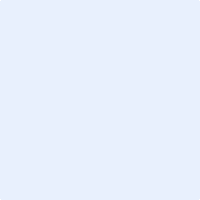 Ergänzende PDFs/Dokumente